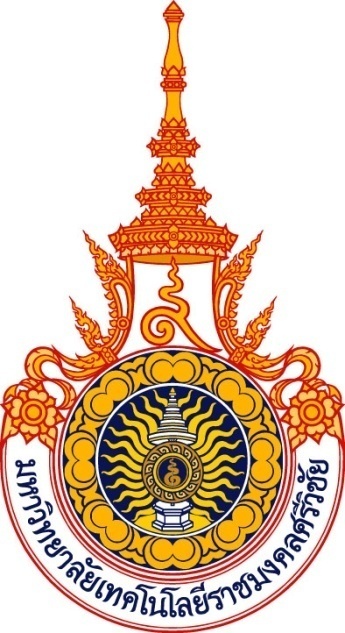 แนวปฏิบัติที่ดีจากการจัดการความรู้เรื่อง  การใช้เทคโนโลยีดิจิทัลในการพัฒนางานประกันคุณภาพการศึกษาคณะบริหารธุรกิจมหาวิทยาลัยเทคโนโลยีราชมงคลศรีวิชัยแนวปฏิบัติที่ดีจากการจัดการความรู้เรื่อง   การใช้เทคโนโลยีดิจิทัลในการพัฒนางานประกันคุณภาพการศึกษาหลักการและเหตุผล	ด้วยงานประกันคุณภาพการศึกษา เป็นการรวบรวมข้อมูลตลอดทั้งปีการศึกษา และมีข้อมูลที่ต้องเก็บเป็นหลักฐานมากมายและภาระงานความรับผิดชอบของผู้ปฏิบัติงานมีมากอาจส่งผลกระทบต่อการเก็บข้อมูล	ดังนั้น งานวิชาการและวิจัย จึงได้จัดกิจกรรมเพื่อให้ทุกคนที่รับผิดชอบได้มีข้อมูลพร้อมใช้งาน ทันเวลา สมารถดึงข้อมูลมาใช้ให้ตลอดเวลาวัตถุประสงค์เพื่อให้ผู้รับผิดชอบตัวชี้วัดมีข้อมูลพร้อมใช้งาน ทันเวลา มีการจัดเรียงให้ถูกต้องเพื่อให้การเก็บข้อมูลเป็นระบบกระบวนการดำเนินงาน	สาขา/ฝ่าย จัดประชุมวางแผนการทำงานเพื่อมอบหมายงานให้แต่ละคนรับผิดชอบตามตัวบ่งชี้ คณะกำหนดกรอบในการจัดเก็บข้อมูลตามรอบเวลา 3 เดือน 6 เดือน 9 เดือน และ 12 เดือน จากนั้นจะเป็นการดึงข้อมูลจากหน่วยงานที่เกี่ยวข้อง เช่น สำนักส่งเสริมวิชาการและงานทะเบียน สถาบันวิจัยและพัฒนา ซึ่งจากผู้ใช้ภายในและภายนอกเพื่อเป็นการดึงข้อมูลออกมา และบางส่วนให้เจ้าหน้าที่งานประกันคุณภาพใส่ข้อมูลไว้ใน Google Drive องค์ความรู้ที่ได้รับจากการความรู้	1. ผู้ใช้เข้าใจตัวบ่งชี้จะได้นำข้อมูลไปใช้ได้ถูกต้อง 	2. การแบ่งปันข้อมูลผ่าน Google Drive เพื่อความสะดวกในนำข้อมูลไปใช้ในงานประกันคุณภาพแนวปฏิบัติที่ดีจากการจัดการความรู้	การเชื่อมโยงของข้อมูลต้องเอามาใช้ได้ทันที และถูกต้อง ผู้ใช้ข้อมูลมีความเข้าใจและผู้รับผิดชอบต้องใส่ข้อมูลไว้ให้ถูกต้อง อาจารย์ผู้รับผิดชอบมีความเข้าใจในข้อมูลที่จะต้องเขียนและเขียนได้อย่างถูกต้อง เจ้าหน้าที่รับผิดชอบแต่ละตัวชี้วัดทำหน้าที่ในการกรอกข้อมูลและจัดเก็บตามตัวชี้วัดเพื่อนำไปใช้งานได้ง่ายขึ้น พัฒนาข้อมูลตามตัวชี้วัดตามผู้ใช้งานรวมถึงความถูกต้องของข้อมูลต้องมีความเสถียรรูปภาพประกอบ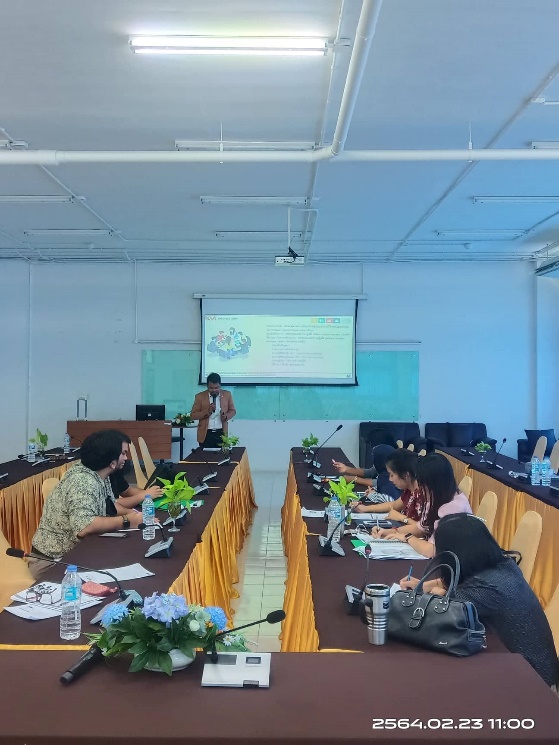 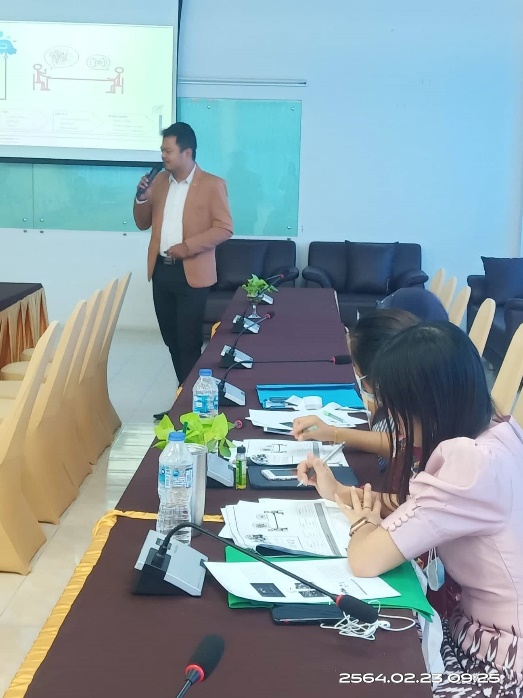 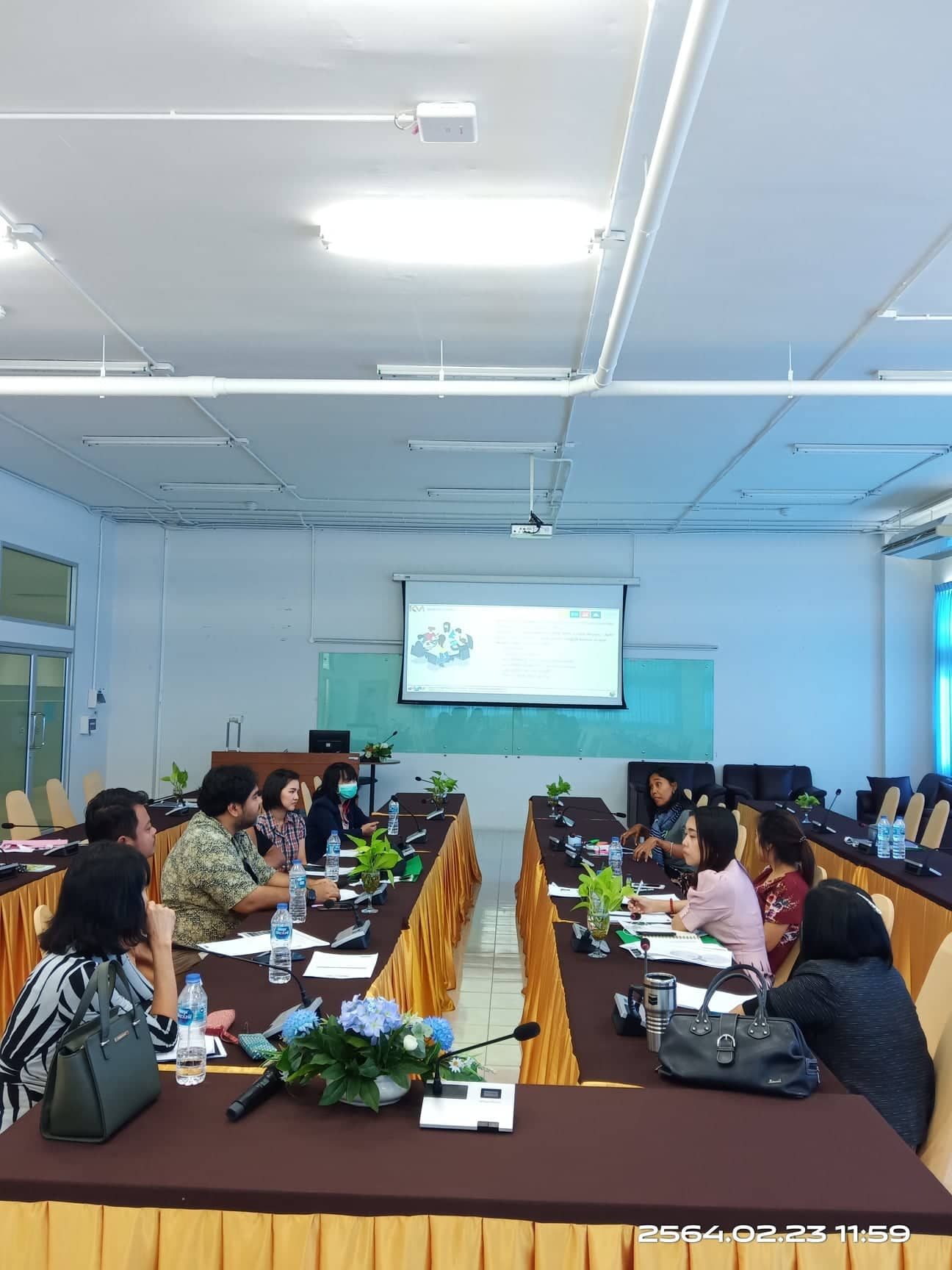 